                   Fiche de suivi «  EPS Confinement »Nom :                                Prénom :                                Classe :Semaine 1                 Niveau (définit par l’élève) :……. Bilan des séances :                               Fiche d’étirements Avant effort =Réveil musculaire.                                                 Après effort = récupération.Les exercices sont maintenus 8 secondes, ne pas forcer : cela ne doit pas occasionner une douleur insupportable mais juste un étirement des muscles concernés. Si vous réalisez les 16 exercices cela vous prend maximum 2 min.Ecoutez votre corps !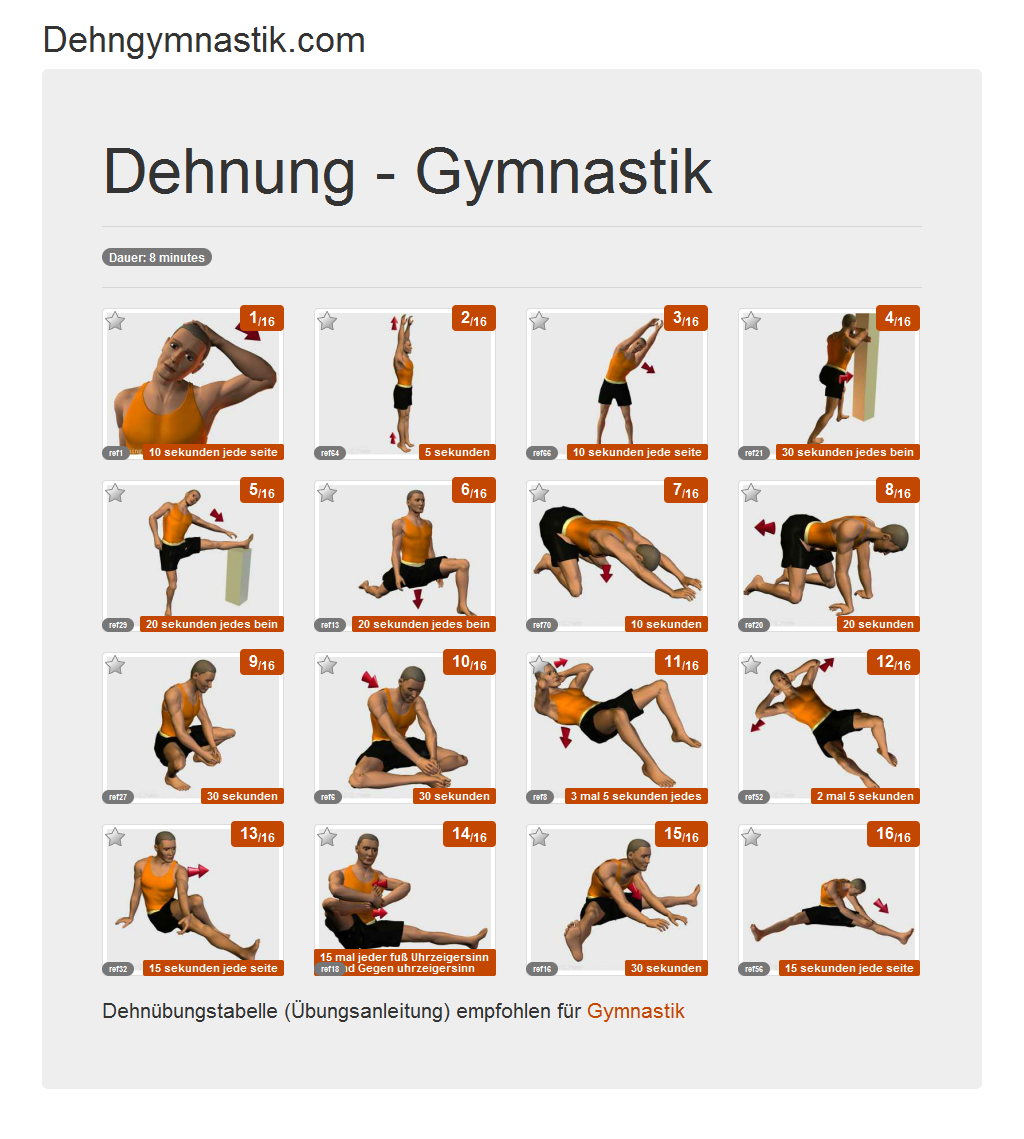 Exercices123456789101112           JoursLundi           JoursMardi           JoursMercredi           JoursJeudi           JoursVendredi           JoursSamedi           JoursDimanche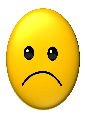 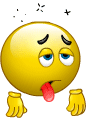 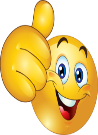 Mes ressentis au niveau cardiaque, musculaire, articulaire, fatigue…Ne pas oublier de boire de l’eau et de s’étirer après !Séance 1 :Séance 2 :Séance 3 :Séance 4 :Séance 5 :Séance 6 :Séance 7 :